大阪市立大学附属MedCity21体检中心的注意事项一．综合体检前的注意事项（尤其要做胃镜者）1.上午体检者前一天晚上9点钟开始要禁食，体检前3小时内禁止喝水。前一天的晚餐请不要喝酒，饮食尽量吃清淡且易消化的食物，不吃海带，魔芋，黄油等。2.午后体检者体检当日早上想吃早饭的话，在7点前可以喝粥和吃主食面包（不能吃菜，不能喝汤，不能涂黄油果酱），10点前可以喝水，但是要控制在100毫升左右（半杯水的样子）。当天早上7点钟开始要禁食，体检前3小时内禁止喝水，也就是10点以后不能喝水了。3.体检后的进食宜安排在胃镜结束1小时后，不能在检查1小时内餐饮。＊其他注意事项1. 检查当日 请直接到21楼的体检中心的受付处汇合，万豪酒店的工作人员会带您到达的。请勿迟到。2.本体检中心没有停车场，建议坐公共交通来。3.贵金属，首饰，贵重品请不要带到体检中心来。4.要换检查衣服和拖鞋的，担心脚冷的客人请自己带好袜子。5.因为要等体检结束后才可以餐饮，所以糖尿病人的药也不能服用（降糖药或胰岛素的注射都不可）。6.高血压患者和心律失常者，在到体检中心的2小时前，可以用少量水来服药，其他的药当日不能服药。请在前一个晚上服药。7.体检当日若是例假期，请及时电话告知。8.隐形眼镜佩戴者，体检时要摘下的，请准备好存放的盒子。9.体检当日，每个项目都是直呼其名的，也便于核对本人。若需要保密换名字呼叫的，请提早告知。可以用代号的。10.不能带小孩到体检中心。11.体检中心内不可以拍摄和摄像。12.验便器和验痰器请事先准备好，当日带上交给工作人员。13.做前列腺B超者，膀胱充盈状态最佳，要蓄尿。14.装心脏起搏器者不能做CT，另检查时要屏气数十秒，有困难者提早告知医生15.HIV检查时，要确认同意书。二．关于核磁共振的注意事项（强调）：1.核磁共振大概需要做30分钟，事先请上完厕所再进入检查室。2.孕妇不能做核磁共振，女性请注意确认。3.贵金属，首饰，贵重品请不要带到体检中心来。4.心脏起搏器，心脏支架，人工内耳，助听器，假牙及假眼（可能含有金属芯），纹眉纹身（可能含有金属粉末），磁卡，手机，隐形眼镜，女性化妆品（可能含有金属微粒）检查前要一一确认，体内没有任何金属方可做核磁共振的检查。5.有幽闭恐惧症的，请提早告知。6.体检中心内不可以拍摄和摄像。三．关于PET-CT的注意事项 （有此项追加预约者）请带上事先填写好的问诊资料。必须准时或适当提早到达医院。因为PET-CT的专用药剂的药效随着时间的推移会快速递减，2小时后药效就会递减50%的。而且是根据每个体检者的身高和体重来为您专门配置剂量的。（注意：怀孕中的女性不可以做PET-CT）2.检查当日要换医院的体检服，担心脚冷的客人请自己带好袜子。3.检查前日或者当日的餐饮的限制上午体检的，则不能吃早饭中午体检的，则体检前5小时内绝食。5小时外可以简单餐食，吃易消化的为好。不含糖分的水和茶可以自由饮用。但是5小时内不能喝带糖分的饮料。4.检查当日的内服药心脏病和高血压的内服药，可以如常服用降糖药，比如胰岛素类的注射和内服请暂停，无法暂停的请联系体检中心。5.检查当日检查大概需要3个小时检查当日一早开始就要避免剧烈运动。6.检查结束后，不需要付款，因为我们已经提前支付了。检查结束后的当天，尽量不要接触孕妇和婴幼儿。您的诊疗情况，匿名个人信息后可能作为大学的医学研究的材料。7.检查结果 随同综合体检的报告一起给患者或者患者的代理机构需要医师进行结果说明者，可以和关西大学天满桥体检中心预约8.问诊票，由我们的医疗翻译一对一和您一起事先填写好。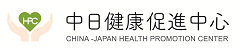 本社：〒543-0012大阪市天王寺区空堀町11番7号支社：〒162-0805東京都新宿区矢来町93番3号TEL.06-6768-2211　 FAX.050-1434-4574Direct  090-8142-3441 E-mail：tky888@nifty.com